ΓΕΩΜΕΤΡΙΑ  Α΄ΛΥΚΕΙΟΥ 2014 – 2015ΘΕΜΑΤΑ ΑΠΟ ΤΡΑΠΕΖΑ ΘΕΜΑΤΩΝ ΣΕ ΙΣΟΤΗΤΑ ΤΡΙΓΩΝΩΝ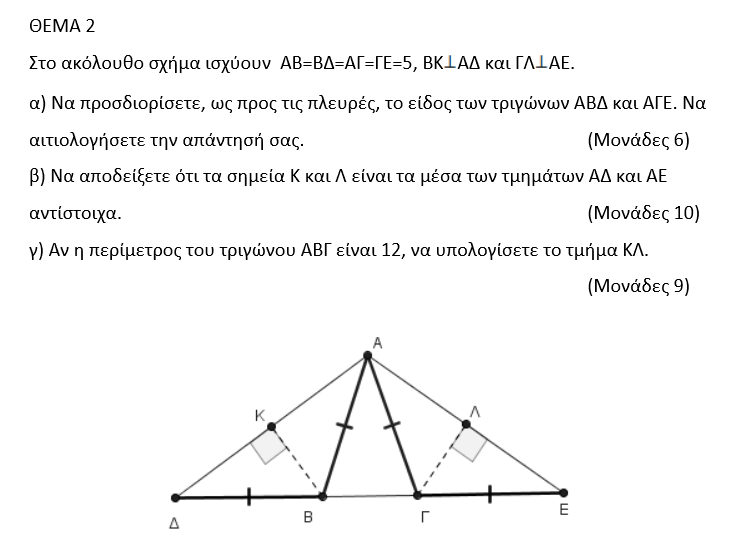 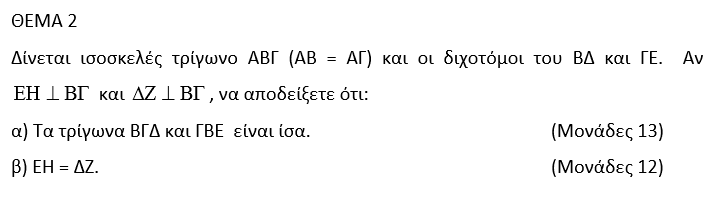 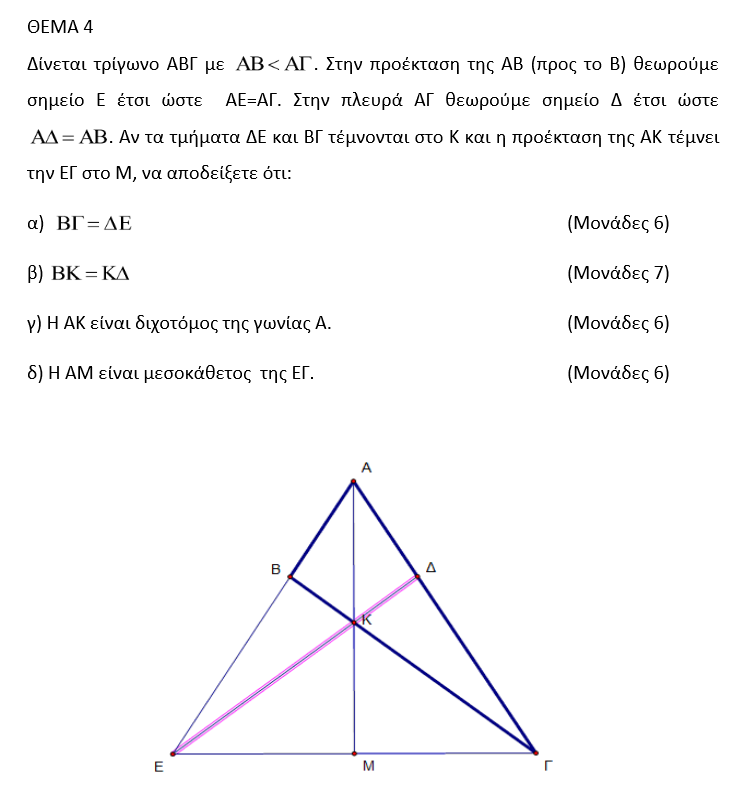 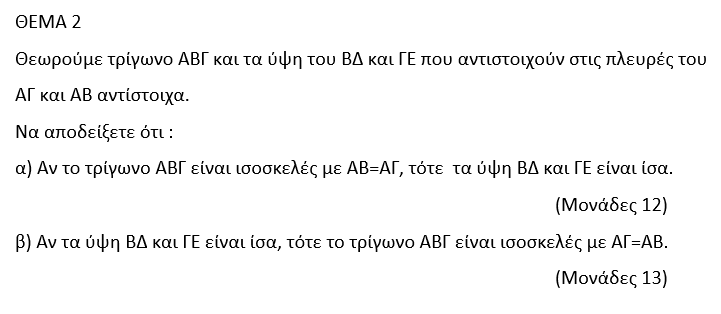 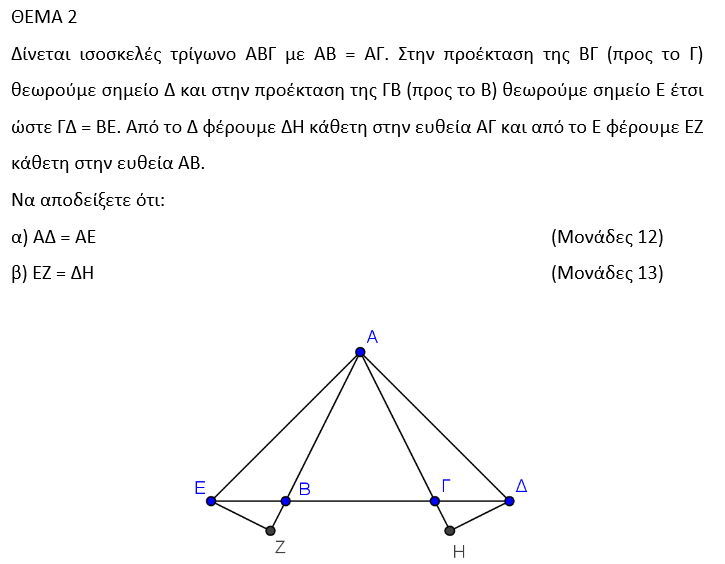 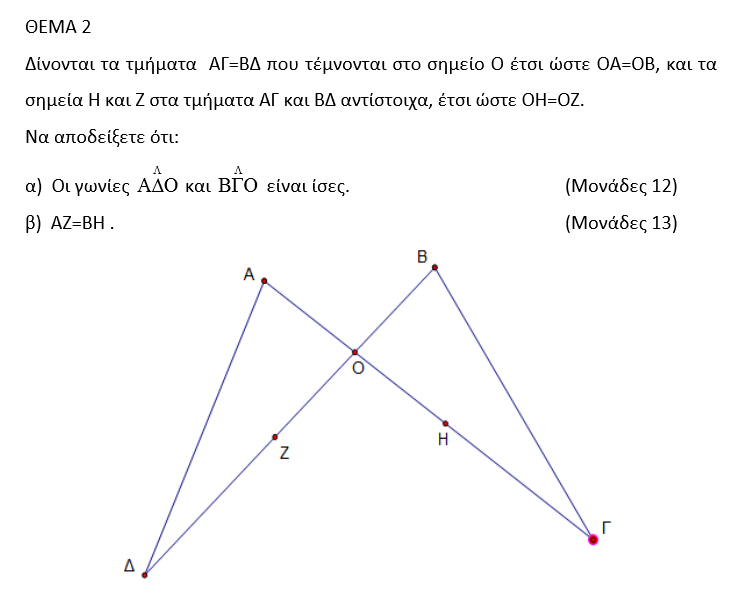 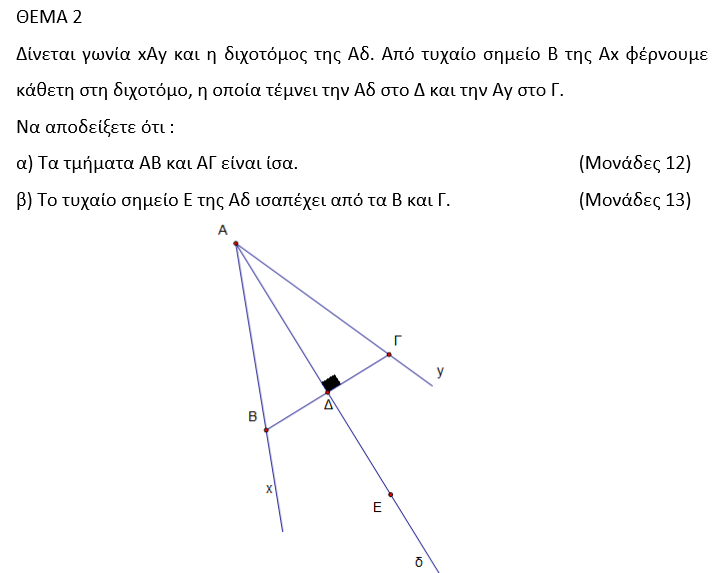 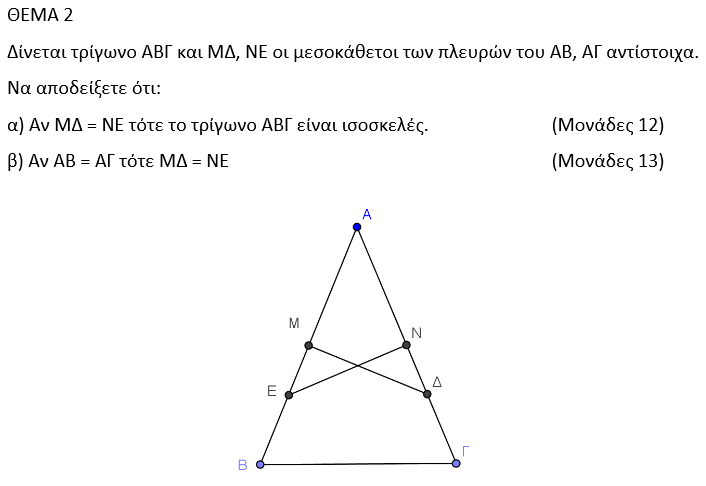 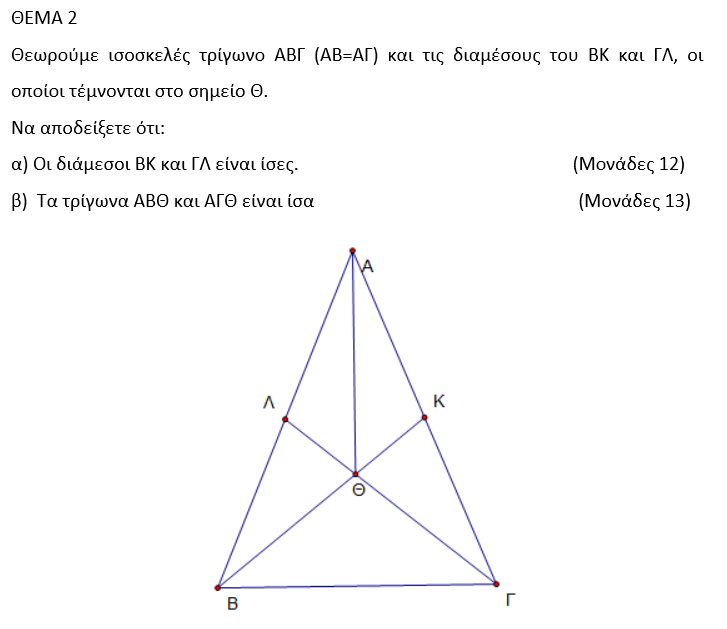 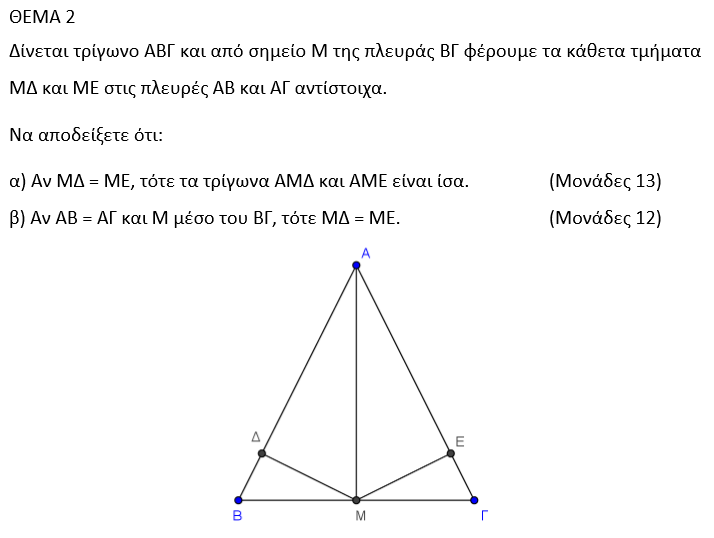 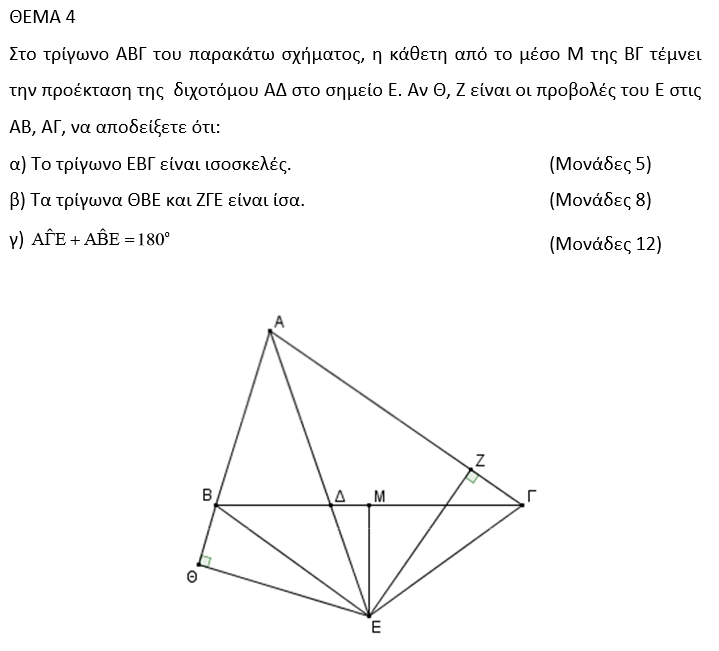 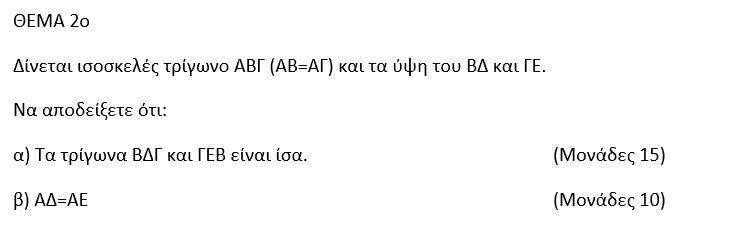 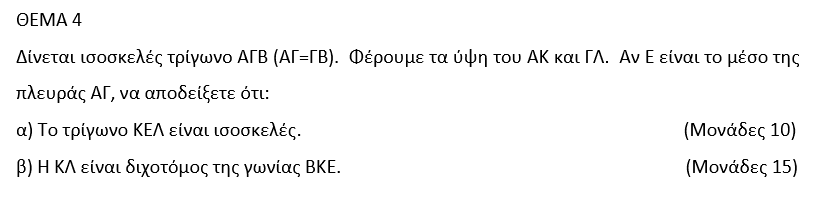 